Број: 01-1206/1-18Датум: 27.02.2018ЈКП „ВИДРАК“ ВАЉЕВОВОЈВОДЕ МИШИЋА 5014000 ВАЉЕВО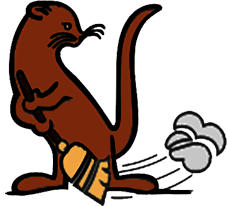 КОНКУРСНА ДОКУМЕНТАЦИЈАНАБАВКА РЕЗЕРВНИ ДЕЛОВИЈАВНА НАБАВКА МАЛЕ ВРЕДНОСТИ бр. 1.1.12/2018	                   Рок за достављање понуда: 03.04.2018. до 13,00 ч.                           Јавно отварање понуда : 03.04.2018.  са почетком у у 13,30 ч. Фебруар 2018. годинаНа основу члана 39. и 61. Закона о јавним набавкама („Сл. гласник РС“, бр. 124/2012, 14/2015 и 68/2015) и члана 6. Правилника о обавезним елементима конкурсне документације у поступцима јавних набавки и начину доказивања испуњености услова ("Сл. гласник РС", бр. 86/2015), Одлуке о покретању поступка јавне набавке мале вредности, бр. 01-1204/1-18 од 27.02.2018., и Решења о образовању комисије, бр. 01-1205/1-18 од 27.02.2018, за јавне набавке наручилац је припремио:КОНКУРСНУ ДОКУМЕНТАЦИЈУу поступку јавне набавке мале вредности за јавну набавку резервни деловибр. ЈН 1.1.12/2018САДРЖАЈ КОНКУРСНЕ ДОКУМЕНТАЦИЈЕОпшти подаци о јавној набавци стр. 3Подаци о предмету јавне набавке стр. 3Врста, техничке карактеристике, квалитет, количина и опис добара, радова или услуга, начин спровођења контроле и обезбеђења гаранције квалитета, рок извршења, место извршења или испоруке добара, евентуалне додатне услуге и сл. стр. 4Услови за учешће у поступку јавне набавке из чл. 75. и 76. Закона и упутство како се доказује испуњеност тих услова стр. 15Упутство понуђачима како да сачине понуду стр. 19Образац понуде стр. 26Модел уговора стр. 30Образац структуре цене са упутством како да се попуни стр. 34Образац трошкова припреме понуде стр. 44Образац изјаве о независној понуди стр. 45Образац изјаве о поштовању обавеза из чл.75.ст.2. Закона стр. 46Образац меничког писма стр. 47Конкурсна документација садржи укупно: 47 странаIОПШТИ ПОДАЦИ О ЈАВНОЈ НАБАВЦИ1. Подаци о наручиоцу	Наручилац: ЈКП „ Видрак“  Ваљево	Адреса: Војводе Мишића бр.50	Интернет страница: www.vidrakvaljevo.com 2. Врста поступка јавне набавке	Предметна јавна набавка се спроводи у поступку јавне набавке мале вредности у складу са Законом и подзаконским актима којима се уређују јавне набавке.3. Предмет јавне набавке	Предмет јавне набавке бр. 1.1.12/2018  је сукцесивна набавка добра- резервни делови за потребе ЈКП „ Видрак“ Ваљево образована по партија и то:партија 1. Нови резервни делови (теретни);партија 2. Нови резервни делови (путнички);партија 3. Половни резервни деловипартија 4. Резервни делови за специјална возилапартија 5. Нови резервни делови - чистилицапартија 6. Резервни делови – црева, четке за чистилицу4. Циљ поступка	Поступак јавне набавке се спроводи ради закључења уговора о јавној набавци.5. Контакт (лице или служба) 	Лице (или служба) за контакт: 	Службеник за јавне набавке	Е - маил адреса nabavkavidrak@gmail.comIIПОДАЦИ О ПРЕДМЕТУ ЈАВНЕ НАБАВКЕ1. Предмет јавне набавке	Предмет јавне набавке бр. 1.1.12/2018 је сукцесивна набавка добра – резервни делови, ОРН: 343300002. ПартијеНабавка је обликована у 6 партијa:партија 1. Нови резервни делови (теретни) ОРН: 34330000;партија 2. Нови резервни делови (путнички) ОРН: 34330000;партија 3. Половни резервни делови ОРН: 34330000партија 4. Резервни делови за специјална возила ОРН: 34330000партија 5. Нови резервни делови – чистилица ОРН: 34330000партија 6. Резервни делови – црева, четке за чистилицу ОРН: 34330000IIIВРСТА, ТЕХНИЧКЕ КАРАКТЕРИСТИКЕ, КВАЛИТЕТ, КОЛИЧИНА И ОПИС ДОБАРА, НАЧИН СПРОВОЂЕЊА КОНТРОЛЕ И ОБЕЗБЕЂИВАЊА ГАРАНЦИЈЕ КВАЛИТЕТА, РОК ИСПОРУКЕ ДОБАРА1. ТЕХНИЧКЕ КАРЕКТЕРИСТИКЕ  И ОПИС ДОБРА 	Техничке каректеристике добра дате су у обрасцу понуде, за сваку партију посебно.2. УПУТСТВО КАКО СЕ ДОКАЗУЈЕ ИСПУЊЕНОСТ ТЕХНИЧКИХ КАРЕКТЕРИСТИКА	Понуђач има могућност да уколико не може да понуди тражену робну марку, каталошки број или димензију, понуди одговарајући производ, с тим што је у пољу техничке спецификације дужан да упише одговарајући производ који нуди. Терет доказивања еквивалентности, односно да је нешто одговарајуће лежи на понуђачу. Уколико понуђач нуди одговарајући производ, уз понуду мора да одмах достави доказ да одговарајући производ испуњава све техничке услове и услове квалитета траженог производа. Понуда понуђача која не садржи тражене доказе биће одбијена као неодговарајућа.	Овлашћено лице мора бити присутно приликом примопредаје робе.ТЕХНИЧКА СПЕЦИФИКАЦИЈАпартија 1. Нови резервни делови (теретни)TRANSMISIJAKOČIONA GRUPAVEŠANJE, OGIBLJENJE I UPRAVLJANJESISTEM ZA HLADJENJESISTEM NAPAJANJA GORIVOMBRAVARIJA, LIMARIJA AUTOSTAKLAOSTALI REZERVNI DELOVI PNEUMATIKA I HIDRAULIKAELEKTRO DELOVI	Понуђач има могућност да уколико не може да понуди тражену робну марку, понуди одговарајући производ с тим што је у празном пољу техничке спецификације дужан да упише одговарајући производ који нуди. Терет доказивања еквивалентности, односно да је нешто одговарајуће лежи на понуђачу. Уколико понуђач нуди одговарајући производ, уз понуду мора да одмах достави доказ да одговарају8ћи производ испуњава све техничке услове и услове квалитета траженог производа.	Понуда понуђача која не садржи тражене доказе биће одбијена као неодговарајућа.	Потписивањем овог Обрасца, понуђач потврђује да прихвата и да ће испунити све карактеристике предметних услова за возила која је Наручилац навео у Обрасцу.Датум: ________________                                                                                                         Потпис:Место:_________________                          МП                                       _____________________ТЕХНИЧКА СПЕЦИФИКАЦИЈАпартија 2. Нови резервни делови (путнички)Понуда понуђача која не садржи тражене доказе биће одбијена као неодговарајућа.	Потписивањем овог Обрасца, понуђач потврђује да прихвата и да ће испунити све карактеристике предметних услова за возила која је Наручилац навео у Обрасцу.Датум: ________________                                                                                                         Потпис:Место:_________________                          МП                                       _____________________ТЕХНИЧКА СПЕЦИФИКАЦИЈАпартија 3. Половни резервни деловиПонуда понуђача која не садржи тражене доказе биће одбијена као неодговарајућа.	Потписивањем овог Обрасца, понуђач потврђује да прихвата и да ће испунити све карактеристике предметних услова за возила која је Наручилац навео у Обрасцу.Датум: ________________                                                                                                         Потпис:Место:_________________                          МП                                       _____________________ТЕХНИЧКА СПЕЦИФИКАЦИЈАпартија 4. Резервни делови за специјална возила	Није обухваћена овом набавком.ТЕХНИЧКА СПЕЦИФИКАЦИЈАпартија 5. Нови резервни делови – чистилицаПонуда понуђача која не садржи тражене доказе биће одбијена као неодговарајућа.	Потписивањем овог Обрасца, понуђач потврђује да прихвата и да ће испунити све карактеристике предметних услова за возила која је Наручилац навео у Обрасцу.Датум: ________________                                                                                                         Потпис:Место:_________________                          МП                                       _____________________ТЕХНИЧКА СПЕЦИФИКАЦИЈАпартија 6. Резервни делови – црева, четке за чистилицуПонуда понуђача која не садржи тражене доказе биће одбијена као неодговарајућа.	Потписивањем овог Обрасца, понуђач потврђује да прихвата и да ће испунити све карактеристике предметних услова за возила која је Наручилац навео у Обрасцу.Датум: ________________                                                                                                         Потпис:Место:_________________                          МП                                       _____________________IVУСЛОВИ ЗА УЧЕШЋЕ У ПОСТУПКУ ЈАВНЕ НАБАВКЕ ИЗ ЧЛ. 75. И 76. ЗАКОНА И УПУТСТВО КАКО СЕ ДОКАЗУЈЕ ИСПУЊЕНОСТ ТИХ УСЛОВА1. УСЛОВИ ЗА УЧЕШЋЕ У ПОСТУПКУ ЈАВНЕ НАБАВКЕ ИЗ ЧЛ. 75. И 76. ЗАКОНА1.1. Обавезни услови	Право на учешће у поступку предметне јавне набавке има понуђач који испуњава обавезне услове за учешће у поступку јавне набавке дефинисане чл. 75. Закона, и то:Да је регистрован код надлежног органа, односно уписан у одговарајући регистар (чл. 75. ст. 1. тач. 1) Закона);Да он и његов законски заступник није осуђиван за неко од кривичних дела као члан организоване криминалне групе, да није осуђиван за кривична дела против привреде, кривична дела против животне средине, кривично дело примања или давања мита, кривично дело преваре (чл. 75. ст. 1. тач. 2) Закона);Да је измирио доспеле порезе, доприносе и друге јавне дажбине у складу са прописима Републике Србије или стране државе када има седиште на њеној територији (чл. 75. ст. 1. тач. 4) Закона);Понуђач је дужан да при састављању понуде изричито наведе да је поштовао обавезе које произлазе из важећих прописа о заштити на раду, запошљавању и условима рада, заштити животне средине, као и да нема забрану обављања делатности која је на снази у време подношења понуде (чл. 75. ст. 2. Закона).1.2. Додатни услови	Понуђач који учествује у поступку предметне јавне набавке, мора испунити додатне услове за учешће у поступку јавне набавке,  дефинисане чл. 76. Закона, и то:Партија 1: Пословни капацитет  за 3 год 9.000.000,00 дин. Доказ: Закључени уговориЛагер листа на дан 31.12.2017. год . Доказ: ЦД са лагер листомКадровски капацитет: 1 овлашено лице који ће решењем бити задужен за примопредају. Доказ: Решење откуцано и печатом оверено на меморандуму предузећа као и фотокопија возачке дозволе за овлашћено лице.Партија 2:Пословни капацитет за 3 год у износу од 900.000,00 дин. Доказ: Закључени уговориЛагер листа на дан 31.12.2017. год . Доказ: ЦД са лагер листомКадровски капацитет: 1 овлашено лице који ће решењем бити задужен за примопредају. Доказ: Решење откуцано и печатом оверено на меморандуму предузећа као и фотокопија возачке дозволе за овлашћено лице.Партија 3:Пословни капацитет  за 3 год  2.400.000,00 динара. Доказ: Закључени уговориЛагер листа на дан 31.12.2017. год . Доказ: ЦД са лагер листомКадровски капацитет: 1 овлашено лице који ће решењем бити задужен за примопредају. Доказ: Решење откуцано и печатом оверено на меморандуму предузећа као и фотокопија возачке дозволе за овлашћено лице.Партија 5:Пословни капацитет за 3 год у износу од 1.500.000,00 дин. Доказ: Закључени уговориЛагер листа на дан 31.12.2017. год . Доказ: ЦД са лагер листомКадровски капацитет: 1 овлашено лице који ће решењем бити задужен за примопредају. Доказ: Решење откуцано и печатом оверено на меморандуму предузећа као и фотокопија возачке дозволе за овлашћено лице.Партија 6:Пословни капацитет за 3 год у износу од 900.000,00 дин. Доказ: Закључени уговориЛагер листа на дан 31.12.2017. год . Доказ: ЦД са лагер листомКадровски капацитет: 1 овлашено лице који ће решењем бити задужен за примопредају. Доказ: Решење откуцано и печатом оверено на меморандуму предузећа као и фотокопија возачке дозволе за овлашћено лице.1.3. Уколико понуђач подноси понуду са подизвођачем, у складу са чланом 80. Закона, подизвођач мора да испуњава обавезне услове из члана 75. став 1. тач. 1) до 4) Закона и услов из члана 75. став 1. тачка 5) Закона, за део набавке који ће понуђач извршити преко подизвођача.1.4. Уколико понуду подноси група понуђача, сваки понуђач из групе понуђача, мора да испуни обавезне услове из члана 75. став 1. тач. 1) до 4) Закона, а додатне услове испуњавају заједно.Услов из члана 75. став 1. тач. 5) Закона, дужан је да испуни понуђач из групе понуђача којем је поверено извршење дела набавке за који је неопходна испуњеност тог услова. 2. УПУТСТВО КАКО СЕ ДОКАЗУЈЕ ИСПУЊЕНОСТ УСЛОВА	Испуњеност обавезних и додатних услова за учешће у поступку предметне јавне набавке за све партије, понуђач доказује достављење следећих доказа:•	Услов из чл. 75. ст. 1. тач. 1) Закона - Доказ: Извод из регистра Агенције за привредне регистре, односно извод из регистра надлежног Привредног суда):•	Услов из чл. 75. ст. 1. тач. 2) Закона - Доказ: Правна лица:1) Извод из казнене евиденције, односно уверење основног суда на чијем подручју се налази седиште домаћег правног лица, односно седиште представништва или огранка страног правног лица, којим се потврђује да правно лице није осуђивано за кривична дела против привреде, кривична дела против животне средине, кривично дело примања или давања мита, кривично дело преваре;2) Извод из казнене евиденције Посебног одељења за организовани криминал Вишег суда у Београду, којим се потврђује да правно лице није осуђивано за неко од кривичних дела организованог криминала; 3) Извод из казнене евиденције, односно уверење надлежне полицијске управе МУП-а, којим се потврђује да законски заступник понуђача није осуђиван за кривична дела против привреде, кривична дела против животне средине, кривично дело примања или давања мита, кривично дело преваре и неко од кривичних дела организованог криминала (захтев се може поднети према месту рођења или према месту пребивалишта законског заступника). Уколико понуђач има више законских заступника дужан је да достави доказ за сваког од њих.	Предузетници и физичка лица: Извод из казнене евиденције, односно уверење надлежне полицијске управе МУП-а, којим се потврђује да није осуђиван за неко од кривичних дела као члан организоване криминалне групе, да није осуђиван за кривична дела против привреде, кривична дела против животне средине, кривично дело примања или давања мита, кривично дело преваре (захтев се може поднети према месту рођења или према месту пребивалишта).            Доказ не може бити старији од два месеца пре отварања понуда;ПОСЕБНА НАПОМЕНА:  Уколико Уверење Основног суда не обухвата податке из казнене евиденције за кривична дела која су у надлежности Основног суда доставити и  УВЕРЕЊЕ ВИШЕГ СУДА на чијем подручју је седиште домаћег правног лица, односно седиште представништва или пгранка страног правног лица, којом се потврђује да понуђач (правно лице) није осуђиван за кривична дела против привреде и кривично дело примања мита.•	Услов из чл. 75. ст. 1. тач. 4) Закона - Доказ: Уверење Пореске управе министарства финасија и привреде да је измирио доспеле порезе и доприносе и уверење надлежне управе локалне самоуправе да је измирио обавезе по основу изворних локалних јавних прихода или потврду Агенције за приватизацију да се понуђач налази у поступку приватизације.            Доказ не може бити старији од два месеца пре отварања понуда;•	Услов из чл. 75. ст. 2 –Доказ: Потписан и оверен Образац изјаве (Образац изјаве). Изјава мора да буде потписана од стране овлашћеног лица и оверена печатом.	Уколико понуду посноси група понуђача: Изјава мора бити потписана од стране овлашћеног лица сваког понуђача из групе понуђача и оверена печатом.	Уколико понуду подноси група понуђача понуђач је дужан да за сваког члана групе достави наведене доказе да испуњава услове из чл.75.ст.1. тач. 1) до 4), а доказ из чл.75. ст.1. тач. 5) Закона, дужан је да достави понуђач из групе понуђача којем је поверено извршење дела набавке за који је неопходна испуњеност тог услова.	Уколико понуђач подноси понуду са подизвођачем: понуђач је дужан да за подизвођача достави доказе да испуњуава услове из чл.75.ст.1.тач.1) до 4) Закона, а доказ из чл.75.ст.1. тач.5)Закона, за део набавке који ће понуђач извршити преко подизвођача.	Наведене доказе о испуњености обавезним услова понуђач доставља за сваку партију посебно и може их доставити у виду неоверених копија, а наручилац може пре доношења одлуке о додели уговора да тражи од понуђача, чија је понуда на основу извештаја за јавну набавку оцењена као најповољнија, да достави на увид оригинал или оверену копију свих или појединих доказа.	Ако понуђач у остављеном, примереном року који не може бити краћи од пет дана, не достави на увид оригинал или оверену копију тражених доказа, наручилац ће његову понуду одбити као неприхватљиву.	Понуђачи који су регистровану у Регистру понуђача који води Агенција за привредне регистре не морају да доставе докате за услове из чл.75. ст.1. тач. 1) до 4)Закона о јавним набавкама, већ могу да уз своју понуду доставе копију интернет странее где се види да су уписани у регистар понуђача, односно да у понуду наведу интернет страну на којој су тражени подаци јавно доступни. У супротном, ако нису уписани у регистар понуђача, понуђач је дужан да достави све тражене доказе. Понуда понуђача који не достави тражене доказе биће одбијена због битних недостатака.	Наручилац неће одбити понуду као неприхватљиву, уколико не садржи доказ одређен конкурсном документацијом, ако понуђач наведе у понуди интернет страницу на којој су подаци који су тражени у оквиру услова јавно доступни.	Ако се у држави у којој понуђач има седиште не издају тражени докази, понуђач може, уместо доказа, приложити своју писану изјаву, дату под кривичном и материјалном одговорношћу оверену пред судским или управним органом, јавним бележником или другим надлежним органом те државе.	Ако понуђач има седиште и другој држави, наручилац може да провери да ли су документи којима понуђач доказује испуњеност тражених услова издати од стране надлежних органа те државе.	Понуђач је дужан да без одлагања писмено обавести наручиоца о билој којој промени у вези са испуњеношћу услова из поступка јавне набавке, која наступи до доношења одлуке , односно закључивања уговора, односно током важења уговора о јавној набавци и да је документ на прописани начин. VУПУТСТВО ПОНУЂАЧИМА КАКО ДА САЧИНЕ ПОНУДУ1. ПОДАЦИ О ЈЕЗИКУ НА КОЈЕМ ПОНУДА МОРА ДА БУДЕ САСТАВЉЕНА	Понуђач подноси понуду на српском језику. Документација, уколико је дата на страном језику, мора бити преведена на српски језик и оверена од стране судског тумача.2. НАЧИН НА КОЈИ ПОНУДА МОРА ДА БУДЕ САЧИЊЕНА	Понуђач понуду подноси непосредно или путем поште у затвореној коверти или кутији, затворену на начин да се приликом отварања понуда може са сигурношћу утврдити да се први пут отвара. 	На полеђини коверте или на кутији навести назив и адресу понуђача.	У случају да понуду подноси група понуђача, на коверти је потребно назначити да се ради о групи понуђача и навести називе и адресу свих учесника у заједничкој понуди.	Понуду доставити на адресу: ЈКП „ Видрак“ Ваљево, ул. Војводе Мишића бр. 50, 140000 Ваљево. са назнаком: ,,Понуда за јавну набавку добра -  РЕЗЕРВНИ  ДЕЛОВИ , ЈН бр. 1.1.12/2018 – партија бр. _______ (уписати број партије). - НЕ ОТВАРАТИ”;	Понуда се сматра благовременом уколико је примљена од стране наручиоца до 03.04.2018.год. до 13:00 часова. 	Наручилац ће, по пријему одређене понуде, на коверти, односно кутији у којој се понуда налази, обележити време пријема и евидентирати број и датум понуде према редоследу приспећа. Уколико је понуда достављена непосредно наручилац ће понуђачу предати потврду пријема понуде. У потврди о пријему наручилац ће навести датум и сат пријема понуде.	Понуда коју наручилац није примио у року одређеном за подношење понуда, односно која је примљена по истеку дана и сата до којег се могу понуде подносити, сматраће се неблаговременом.	Понуда мора да садржи: Техничка спецификација	Образац техничке спецификације понуђач мора да попуни, овери печатом и потпише, чиме потврђује да су тачни подаци који су у обрасцу понуде наведени. Уколико понуђачи подносе заједничку понуду, група понуђача може да се определи да образац техничке спецификације потписују и печатом оверавају сви понуђачи из групе понуђача или група понуђача може да одреди једног из групе који ће попунити, потписати и печатом оверити образац понуде. 	Понуђач ће попуњавати образац техничке спецификације за сваку партију посебно. У случају да понуђач пропусти да достави образац техничке спецификације, или га достави непопуњеног, непотписаног и непечатираног, понуда ће бити одбијена;Докази захтевани и дефинисани одељком „Услови за учешће у поступку јавне набавке из чл.75.и чл.75. Закона и упутство како се доказује испуњеност тих услова“.У случају да понуђач пропусти да достави захтеване доказе понуда ће бити одбијена;Образац понуде	Образац понуде  понуђач мора да попуни, овери печатом и потпише, чиме потврђује да су тачни подаци који су у обрасцу понуде наведени. Уколико понуђачи подносе заједничку понуду, група понуђача може да се определи да образац техничке спецификације потписују и печатом оверавају сви понуђачи из групе понуђача или група понуђача може да одреди једног из групе који ће попунити, потписати и печатом оверити образац понуде. 	Понуђач ће попуњавати образац техничке спецификације за сваку партију посебно. 	У случају да понуђач пропусти да достави образац техничке спецификације, или га достави непопуњеног, непотписаног и непечатираног, понуда ће бити одбијена;Средство финансијског обезбеђења за озбиљност понуде (Бланко соло меница на 10% од понуде);Менично писмо;Модел уговора 	Образац модела уговора  понуђач мора да попуни, овери печатом и потпише, чиме потврђује да су тачни подаци који су у обрасцу понуде  наведени. Уколико понуђачи подносе заједничку понуду, група понуђача може да се определи да образац модел уговора потписују и печатом оверавају сви понуђачи из групе понуђача или група понуђача може да одреди једног из групе који ће попунити, потписати и печатом оверити образац модел уговора. Понуђач ће попуњавати образац модел уговора за сваку партију посебно. У случају да понуђач пропусти да достави образац модел уговора, или га достави непопуњеног, непотписаног и непечатираног, понуда ће бити одбијена.Образац структуре цене Образац структуре цене  понуђач мора да попуни, овери печатом и потпише, чиме потврђује да су тачни подаци који су у обрасцу понуде наведени. Уколико понуђачи подносе заједничку понуду, група понуђача може да се определи да образац структуре цене потписују и печатом оверавају сви понуђачи из групе понуђача или група понуђача може да одреди једног из групе који ће попунити, потписати и печатом оверити  структуре цене. Понуђач ће попуњавати образац структуре цене за сваку партију посебно. У случају да понуђач пропусти да достави образац структуре цене, или га достави непопуњеног, непотписаног и непечатираног, понуда ће бити одбијена.Образац изјаве о независној понудиОбразац  изјаве о независној понуди понуђач мора да попуни, овери печатом и потпише, чиме потврђује да су тачни подаци који су у обрасцу понуде наведени. Уколико понуђачи подносе заједничку понуду, изјаву морају  да потписују и печатом оверавају овлашћена лица сваког понуђача из групе понуђача. Уколико понуђач доставља понуду са подизвођачем , само понуђач је дужан да потпише изјаву.Образац изјаве о поштовању обавеза из чл.75.ст.2 . ЗаконаОбразац меничког писма.3. ПАРТИЈЕ	Понуђач може да поднесе понуду за једну или више партија. Понуда мора да обухвати најмање једну целокупну партију.	Понуђач је дужан да у понуди наведе да ли се понуда односи на целокупну набавку или само на одређене партије.	У случају да понуђач поднесе понуду за две или више партија, она мора бити поднета тако да се може оцењивати за сваку партију посебно. 	Докази из чл. 75. и 76. Закона, у случају да понуђач поднесе понуду за две или више партија, не морају бити достављени за сваку партију посебно, односно могу бити достављени у једном примерку за све партије.4. ПОНУДА СА ВАРИЈАНТАМА	Подношење понуде са варијантама није дозвољено.5. НАЧИН ИЗМЕНЕ, ДОПУНЕ И ОПОЗИВА ПОНУДЕ	У року за подношење понуде понуђач може да измени, допуни или опозове своју понуду на начин који је одређен за подношење понуде.	Понуђач је дужан да јасно назначи који део понуде мења односно која документа накнадно доставља.	Измену, допуну или опозив понуде треба доставити на адресу: ЈКП „ Видрак“ Ваљево, ул. Војводе Мишића бр.50,14000 Ваљево,  са назнаком:„Измена/допуна/опозив понуде за јавну набавку добра - РЕЗЕРВНИ  ДЕЛОВИ , ЈН бр. 1.1.12/2018 – партија бр. ___ ( уписати број партије). - НЕ ОТВАРАТИ”;	На полеђини коверте или на кутији навести назив и адресу понуђача. У случају да понуду подноси група понуђача, на коверти је потребно назначити да се ради о групи понуђача и навести називе и адресу свих учесника у заједничкој понуди.	По истеку рока за подношење понуда понуђач не може да повуче нити да мења своју понуду.6. УЧЕСТВОВАЊЕ У ЗАЈЕДНИЧКОЈ ПОНУДИ ИЛИ КАО ПОДИЗВОЂАЧ 	Понуђач може да поднесе само једну понуду. 	Понуђач који је самостално поднео понуду не може истовремено да учествује у заједничкој понуди или као подизвођач, нити исто лице може учествовати у више заједничких понуда.	У Обрасцу понуде (поглавље ВИ), понуђач наводи на који начин подноси понуду, односно да ли подноси понуду самостално, или као заједничку понуду, или подноси понуду са подизвођачем.7. ПОНУДА СА ПОДИЗВОЂАЧЕМ	Уколико понуђач подноси понуду са подизвођачем дужан је да у Обрасцу понуде наведе да понуду подноси са подизвођачем, проценат укупне вредности набавке који ће поверити подизвођачу,  а који не може бити већи од 50%, као и део предмета набавке који ће извршити преко подизвођача.	Понуђач у Обрасцу понуде наводи назив и седиште подизвођача, уколико ће делимично извршење набавке поверити подизвођачу. 	Уколико уговор о јавној набавци буде закључен између наручиоца и понуђача који подноси понуду са подизвођачем, тај подизвођач ће бити наведен и у уговору о јавној набавци. 	Понуђач је дужан да за подизвођаче достави доказе о испуњености услова који су наведени у конкурсној документацији, у складу са упутством како се доказује испуњеност услова .	Понуђач у потпуности одговара наручиоцу за извршење обавеза из поступка јавне набавке, односно извршење уговорних обавеза, без обзира на број подизвођача. 	Понуђач је дужан да наручиоцу, на његов захтев, омогући приступ код подизвођача, ради утврђивања испуњености тражених услова.8. ЗАЈЕДНИЧКА ПОНУДА	Понуду може поднети група понуђача.Уколико понуду подноси група понуђача, саставни део заједничке понуде је споразум којим се понуђачи из групе међусобно и према наручиоцу обавезују на извршење јавне набавке, а који садржи:податке о члану групе који ће бити носилац посла, односно који ће поднети понуду и који ће заступати групу понуђача пред наручиоцем иопис послова сваког од понуђача из групе понуђача у извршењу уговора.	Група понуђача је дужна да достави све доказе о испуњености услова који су наведени у поглављу ИВ конкурсне документације, у складу са упутством како се доказује испуњеност услова.	Понуђачи из групе понуђача одговарају неограничено солидарно према наручиоцу.	Задруга може поднети понуду самостално, у своје име, а за рачун задругара или заједничку понуду у име задругара.	Ако задруга подноси понуду у своје име за обавезе из поступка јавне набавке и уговора о јавној набавци одговара задруга и задругари у складу са законом.	Ако задруга подноси заједничку понуду у име задругара за обавезе из поступка јавне набавке и уговора о јавној набавци неограничено солидарно одговарају задругари.9. НАЧИН И УСЛОВИ ПЛАЋАЊА, ГАРАНТНИ РОК, КАО И ДРУГЕ ОКОЛНОСТИ ОД КОЈИХ ЗАВИСИ ПРИХВАТЉИВОСТ  ПОНУДЕ9.1. Захтеви у погледу начина, рока и услова плаћања.	Рок плаћања је 45 дана (у складу са Законом о роковима измирења новчаних обавеза у комерцијалним трансакцијама („Сл. гласник РС” бр. 119/2012 и 68/2015)), од дана  пријема сукцесивног рачуна, на основу опремнице који испоставља понуђач, а којим је потврђена испорука добара.	Плаћање се врши уплатом на рачун понуђача.	Понуђачу није дозвољено да захтева аванс.9.2. Захтеви у погледу гарантног рока	Испоручилац добра даје гаранцију да сва  испоручена добра одговарају наведеним спецификацијама из наруџбенице Наручиоца, да задовољавају стандарде траженог квалитета и приложеним сертификатима које издају овлашћене установе.	Уколико испоручена добра не одговарају условима из предходног става уговорене стране су сагласне да добра у оном дели који не одговара траженим условима буду враћена 	Испоручиоцу добра,без продужења рока испоруке.	Испоручилац добра, гарантује да ће испоштовати све уговорене количине добра, као и уговорени квалитет, а у случају да то не испоштује, сагласан је да Наручилац раскине уговор и активира приложену меницу, коју је испоручилац приложио каосредство обезбеђења, као и да надокнади Наручиоцу сву претрпљену штету, која настане услед тога.9.3. Захтев у погледу рока испоруке добара	Предметна добра испоручиваће се сукцесивно франко магацин Ауто база ЈКП „Видрак“ Ваљево, ул. Сувоборска бб, 14000 Ваљево.  Приликом сукцесивне испоруке добра морају бити присутни овлашћена лица наручиоца., док се испорука мора извршити у оквиру радног времена. Трошкове испоруке сноси понуђач	Рок сваке сукцесивне испоруке предметних добара рачунаће се од дана пријема оверене поруџбенице овлашћеног радника наручиоца. Рок за испоруку добра може бити до три дана.9.4. Захтев у погледу рока важења понуде	Рок важења понуде не може бити краћи од 60 дана од дана отварања понуда.	У случају истека рока важења понуде, наручилац је дужан да у писаном облику затражи од понуђача продужење рока важења понуде.	Понуђач који прихвати захтев за продужење рока важења понуде на може мењати понуду.10. ВАЛУТА И НАЧИН НА КОЈИ МОРА ДА БУДЕ НАВЕДЕНА И ИЗРАЖЕНА ЦЕНА У ПОНУДИ	Цена мора бити исказана у динарима, са и без пореза на додату вредност, са урачунатим свим трошковима које понуђач има у реализацији предметне јавне набавке, с тим да ће се за оцену понуде узимати у обзир цена без пореза на додату вредност.	Трошкови испоруке предметних добара падају на терет Изабраног понуђача и не могу се накнадно наплаћивати.	Јединичне цене су фиксна и не могу се мењати. 	Ако је у понуди исказана неуобичајено ниска цена, наручилац ће поступити у складу са чланом 92. Закона.11. ПОДАЦИ О ВРСТИ, САДРЖИНИ, НАЧИНУ ПОДНОШЕЊА, ВИСИНИ И РОКОВИМА ОБЕЗБЕЂЕЊА ИСПУЊЕЊА ОБАВЕЗА ПОНУЂАЧА	Понуђачи су дужни при конкурисању (у затвореној коверти, заједно са понудом) да приложе бланко сопствену меницу као обезбеђење за добро извршење посла, која мора бити евидентирана у Регистру меница и овлашћења Народне банке Србије. Меница мора бити оверена печатом и потписана од стране лица овлашћеног за заступање, а уз исту мора бити достављено попуњено и оверено менично овлашћење – писмо, са назначеним износом од 10% од укупне вредности понуде без ПДВ-а.	Уз меницу мора бити достављена копија картона депонованих потписа који је издат од стране пословне банке коју понуђач наводи у меничном овлашћењу – писму. Рок важења менице је 30 дана дужи од истека важења Уговора.	Наручилац ће вратити менице понуђачима са којима није закључен уговор, одмах по закључењу уговора са изабраним понуђачем.	Наручилац ће уновчити дату меницу уколико Понуђач не буде извршавао своје обавезе у роковима и на начин предвиђен уговором или не закључи појединачни уговор у складу са овим моделом уговора.	Уколико понуђач не достави меницу понуда ће бити одбијена као неприхватљива.Понуђач који се пријављује за више партија подноси меницу за сваку партију посебно.12. ЗАШТИТА ПОВЕРЉИВОСТИ ПОДАТАКА КОЈЕ НАРУЧИЛАЦ СТАВЉА ПОНУЂАЧИМА НА РАСПОЛАГАЊЕ, УКЉУЧУЈУЋИ И ЊИХОВЕ ПОДИЗВОЂАЧЕ 	Предметна набавка не садржи поверљиве информације које наручилац ставља на располагање.13. ДОДАТНЕ ИНФОРМАЦИЈЕ ИЛИ ПОЈАШЊЕЊА У ВЕЗИ СА ПРИПРЕМАЊЕМ ПОНУДЕ	Заинтересовано лице може, у писаном облику путем поште на адресу наручиоца ЈКП „Видрак“ Ваљево, ул. Војводе Мишића бр. 50, 14000 Ваљево, електронске поште на е-маил nabavkavidrak@gmail.com  или факсом на број 014/242-981 тражити од наручиоца додатне информације или појашњења у вези са припремањем понуде, при чему може да укаже наручиоцу и на евентуално уочене недостатке и неправилности у конкурсној документацији, најкасније 5 дана пре истека рока за подношење понуде.	Наручилац ће у року од 3 (три) дана од дана пријема захтева за додатним информацијама или појашњењима конкурсне документације и указивањем на евентуално уочене недостатке и неправилности у конкурсној документацији, одговор објавити на Порталу јавних набавки и на својој интернет страници.	Додатне информације или појашњења упућују се са напоменом „Захтев за додатним информацијама или појашњењима конкурсне документације (и указивањем на евентуално уочене недостатке и неправилности у конкурсној документацији), ЈН бр. 1.1.12/2018“	Ако наручилац измени или допуни конкурсну документацију 8 или мање дана пре истека рока за подношење понуда, дужан је да продужи рок за подношење понуда и објави обавештење о продужењу рока за подношење понуда.	По истеку рока предвиђеног за подношење понуда наручилац не може да мења нити да допуњује конкурсну документацију. 	Тражење додатних информација или појашњења у вези са припремањем понуде телефоном није дозвољено. 	Комуникација у поступку јавне набавке врши се искључиво на начин одређен чланом 20. Закона.	Молимо понуђаче да, уколико упуте питање фаxом или путем е-маил , провере телефонским путем да ли је наручилац примио питање позивом на бр.014/221-556, контакт особа службеник за јавне набавке. Без потврде да је смо примили  фаx или е-маил, неће се сматрати да је питање уредно достављено , а у складу са чл.20. ЗЈН.14. ДОДАТНА ОБЈАШЊЕЊА ОД ПОНУЂАЧА ПОСЛЕ ОТВАРАЊА ПОНУДА И КОНТРОЛА КОД ПОНУЂАЧА ОДНОСНО ЊЕГОВОГ ПОДИЗВОЂАЧА 	После отварања понуда наручилац може приликом стручне оцене понуда да у писаном облику захтева од понуђача додатна објашњења која ће му помоћи при прегледу, вредновању и упоређивању понуда, а може да врши контролу (увид) код понуђача, односно његовог подизвођача (члан 93. Закона). 	Уколико наручилац оцени да су потребна додатна објашњења или је потребно извршити контролу (увид) код понуђача, односно његовог подизвођача, наручилац ће понуђачу оставити примерени рок да поступи по позиву наручиоца, односно да омогући наручиоцу контролу (увид) код понуђача, као и код његовог подизвођача. 	Наручилац може уз сагласност понуђача да изврши исправке рачунских грешака уочених приликом разматрања понуде по окончаном поступку отварања. 	У случају разлике између јединичне и укупне цене, меродавна је јединична цена.	Ако се понуђач не сагласи са исправком рачунских грешака, наручилац ће његову понуду одбити као неприхватљиву. 15. ВРСТА КРИТЕРИЈУМА ЗА ДОДЕЛУ УГОВОРА, ЕЛЕМЕНТИ КРИТЕРИЈУМА НА ОСНОВУ КОЈИХ СЕ ДОДЕЉУЈЕ УГОВОР И МЕТОДОЛОГИЈА ЗА ДОДЕЛУ ПОНДЕРА ЗА СВАКИ ЕЛЕМЕНТ КРИТЕРИЈУМА	Избор најповољније понуде ће се извршити применом критеријума „Најнижа понуђена цена“. 16. ЕЛЕМЕНТИ КРИТЕРИЈУМА, ОДНОСНО НАЧИН НА ОСНОВУ КОЈИХ ЋЕ НАРУЧИЛАЦ ИЗВРШИТИ ДОДЕЛУ УГОВОРА У СИТУАЦИЈИ КАДА ПОСТОЈЕ ДВЕ ИЛИ ВИШЕ ПОНУДА СА ЈЕДНАКИМ БРОЈЕМ ПОНДЕРА ИЛИ ИСТОМ ПОНУЂЕНОМ ЦЕНОМ 	Уколико две или више понуда имају исту најнижу понуђену цену, наручилац ће уговор доделити понуђачу који буде извучен путем жреба. Наручилац ће писмено обавестити све понуђаче који су поднели понуде о датуму када ће се одржати извлачење путем жреба. Жребом ће бити обухваћене само оне понуде које имају једнаку најнижу понуђену цену. Извлачење путем жреба наручилац ће извршити јавно, у присуству понуђача, и то тако што ће називе понуђача исписати На одвојеним папирима, које су исте величине и боје, те ће све те папире ставити у кутију одакле ће извући само један папир. Понуђачу чији назив буде на извученом папиру ће додељен уговор. Понуђачима који не присуствују овом поступку, наручилац ће доставити записник извлачења путем жреба.15. КОРИШЋЕЊЕ ПАТЕНТА И ОДГОВОРНОСТ ЗА ПОВРЕДУ ЗАШТИЋЕНИХ ПРАВА ИНТЕЛЕКТУАЛНЕ СВОЈИНЕ ТРЕЋИХ ЛИЦА	Накнаду за коришћење патената, као и одговорност за повреду заштићених права интелектуалне својине трећих лица сноси понуђач.16. НАЧИН И РОК ЗА ПОДНОШЕЊЕ ЗАХТЕВА ЗА ЗАШТИТУ ПРАВА ПОНУЂАЧА 	Захтев за заштиту права може да поднесе понуђач, односно свако заинтересовано лице који има интерес за доделу уговора, у овом поступку јавне набавке и који је претрпео или би могао да претрпи штету због поступања наручиоца противно одредбама Закона о јавним набавкама (у даљем тексту: подносилац захтева).	Захтев за заштиту права подноси се наручиоцу, а копија се истовремено доставља Републичкој комисији. Захтев за заштиту права се доставља непосредно, електронском поштом на е-маил nabavkavidrak@gmail.com,  факсом на број 014/242-981 или препорученом пошиљком са повратницом. Молимо понуђаче да, уколико упуте захтев фаxом или путем е-маил , провере телефонским путем да ли је наручилац примио захтев позивом на бр.014/221-556, контакт особа службеник за јавне набавке. Без потврде да је смо примили  фаx или е-маил, неће се сматрати да је питање уредно достављено , а у складу са чл.20. ЗЈН.	Захтев за заштиту права може се поднети у току целог поступка јавне набавке, против сваке радње наручиоца, осим ако Законом о јавним набавкама није другачије одређено.	Захтев за заштиту права којим се оспорава врста поступка, садржина позива за подношење понуда или конкурсне документације сматраће се благовременим ако је примљен од стране наручиоца три дана пре истека рока за подношење понуда, без обзира на начин достављања и уколико је подносилац захтева у складу са чланом 63. став 2. овог закона указао наручиоцу на евентуалне недостатке и неправилности, а наручилац исте није отклонио.	Захтев за заштиту права којим се оспоравају радње које наручилац предузме пре истека рока за подношење понуда, а након истека рока из става 4. овог одељка (рок из става 3. члана 149. ЗЈН), сматраће се благовременим уколико је поднет најкасније до истека рока за подношење понуда.	После доношења одлуке о додели уговора из чл.108. Закона и одлуке о обустави поступка из чл. 109. Закона, рок за подношење захтева за заштиту права је пет дана од дана објављивања одлуке на Порталу јавних набавки (односно доношења одлуке о додели уговора на основу оквирног споразума у складу са чланом 40а Закона о јавним набавкама).	Захтевом за заштиту права не могу се оспоравати радње наручиоца предузете у поступку јавне набавке ако су подносиоцу захтева били или могли бити познати разлози за његово подношење пре истека рока за подношење захтева из става 4. и 5. овог одељка (рокови из става 3. и 4. члана 149. ЗЈН), а подносилац захтева га није поднео пре истека тог рока.	Ако је у истом поступку јавне набавке поново поднет захтев за заштиту права од стране истог подносиоца захтева, у том захтеву се не могу оспоравати радње наручиоца за које је подносилац захтева знао или могао знати приликом подношења претходног захтева.	Наручилац објављује обавештење о поднетом захтеву за заштиту права на Порталу јавних набавки и на својој интернет страници најкасније у року од два дана од дана пријема захтева за заштиту права, које садржи податке из Прилога 3Љ уз ЗЈН.	Подносилац захтева за заштиту права је дужан да на рачун буџета Републике Србије уплати таксу у износу од 120.000 динара.Број рачуна: (број- 840-30678845-06), Позив на број: (број или ознака јавне набавке),Сврха плаћања: ЗЗП, Назив наручиоца, број или ознака јавне набавкеКорисник: Буџет Републике Србије.Поступак заштите права у псотупцима јавних набавки прописан је чл. 138. до 167. ЗЈН.17. РОК У КОЈЕМ ЋЕ УГОВОР БИТИ ЗАКЉУЧЕН	Наручилац ће уговор о јавној набавци доставити понуђачу којем је уговор додељен у року од осам дана од дана протека рока за подношење захтева за заштиту права из члана 149. Закона.	У случају да је поднета само једна понуда наручилац може закључити уговор пре истека рока за подношење захтева за заштиту права, у складу са чланом 112. став 2. тачка 5) Закона. ОБРАЗАЦ ПОНУДЕПонуда бр. __________од __________ 2018. године за јавну набавку добра - РЕЗЕРВНИ ДЕЛОВИ  ЈН број 1.1.12/2018 ПАРТИЈА БР. ________.1) ОПШТИ ПОДАЦИ О ПОНУЂАЧУНазив понуђача:Адреса понуђача:Матични број понуђача:Порески идентификациони број понуђача (ПИБ):Име особе за контакт:Електронска адреса понуђача (е-маил):Телефон:Телефакс:Број рачуна понуђача и назив банке:Лице овлашћено за потписивање уговора:	2) ПОНУДУ ПОДНОСИ: САМОСТАЛНО СА ПОДИЗВОЂАЧЕМКАО ЗАЈЕДНИЧКУ ПОНУДУНапомена: заокружити начин подношења понуде и уписати податке о подизвођачу, уколико се понуда подноси са подизвођачем, односно податке о свим учесницима заједничке понуде, уколико понуду подноси група понуђача3) ПОДАЦИ О ПОДИЗВОЂАЧУ 	Подизвођач 1.Назив подизвођача:	Адреса:	Матични број:	Порески идентификациони број:	Име особе за контакт:	Проценат укупне вредности набавке који ће извршити подизвођач:	Део предмета набавке који ће извршити подизвођач:	Подизвођач 2.Назив подизвођача:	Адреса:	Матични број:	Порески идентификациони број:	Име особе за контакт:	Проценат укупне вредности набавке који ће извршити подизвођач:	Део предмета набавке који ће извршити подизвођач:	Напомена: Табелу „Подаци о подизвођачу“ попуњавају само они понуђачи који подносе  понуду са подизвођачем, а уколико има већи број подизвођача од места предвиђених у табели, потребно је да се наведени образац копира у довољном броју примерака, да се попуни и достави за сваког подизвођача.4) ПОДАЦИ О УЧЕСНИКУ  У ЗАЈЕДНИЧКОЈ ПОНУДИ1)	Назив учесника у заједничкој понуди:	Адреса:	Матични број:	Порески идентификациони број:	Име особе за контакт:	2)	Назив учесника у заједничкој понуди:	Адреса:	Матични број:	Порески идентификациони број:	Име особе за контакт:	3)	Назив учесника у заједничкој понуди:	Адреса:	Матични број:	Порески идентификациони број:	Име особе за контакт:	Напомена: Табелу „Подаци о учеснику у заједничкој понуди“ попуњавају само они понуђачи који подносе заједничку понуду, а уколико има већи број учесника у заједничкој понуди од места предвиђених у табели, потребно је да се наведени образац копира у довољном броју примерака, да се попуни и достави за сваког понуђача који је учесник у заједничкој понуди.5) ОПИС ПРЕДМЕТА НАБАВКЕ  РЕЗЕРВНИ ДЕЛОВИ ПАРТИЈА БР. _______.Укупна цена без ПДВ-а 	_________________________________Укупна цена са ПДВ-ом	_________________________________Рок важења понуде	            60 дана Датум 					                                                    Понуђач                                                                        М. П. _____________________________			________________________________Напомене: Образац понуде понуђач мора да попуни, овери печатом и потпише, чиме потврђује да су тачни подаци који су у обрасцу понуде наведени. Уколико понуђачи подносе заједничку понуду, група понуђача може да се определи да образац понуде потписују и печатом оверавају сви понуђачи из групе понуђача или група понуђача може да одреди једног понуђача из групе који ће попунити, потписати и печатом оверити образац понуде.Уколико је предмет јавне набавке обликован у више партија, понуђачи ће попуњавати образац понуде за сваку партију посебно.МОДЕЛ УГОВОРАО НАБАВЦИ ДОБРА – РЕЗЕРВНИ ДЕЛОВИ ПАРТИЈА БР. _________Модел уговора понуђач је дужан да попуни, потпише и овери, са чим потврђује да је сагласан са елементима уговора.Закључен између:ЈКП „ Видрак“ Ваљево, ул. Војводе Мишића бр. 50, 14000 Ваљево, ПИБ 100069386, Матични број 07096844,  Број рачуна: 160-6864-48  Банка Интеса, кога заступа в.д. директор Ксенија Бадем Ненадовић  (у даљем тексту: наручилац) и_____________________________________ из __________, ул. ____________________ бр.________, ПИБ: ____________. Матични број: _____________, Број рачуна: ________________ банка  __________________, кога заступа _________________________________ (у даљем тексту  добављач)Основ уговора:ЈН Број: 1.1.12/2018 партија бр. ____Број и датум одлуке о додели уговора: ___________ од ____________  годинеПонуда изабраног понуђача бр. ______ од ________ годинеУговорене стране сагласно констатују:Да је наручилац у складу са Законом о јавним набавкама („ Службени гласник РС“ број 124/12,14/2015 и 68/2016; у даљем тексту: Закон) спровео отворени поступак јавне набавке за набавку добра - РЕЗЕРВНИ ДЕЛОВИ обликовану о партијама, за потребе ЈКП „ Видрак“ Ваљево ЈН бр. 1.1.12/2018, са циљем закључивања уговора на период од једне године.Да је добављач  доставио понуду  бр. _______ од _______ год. , која је заведена код наручиоца под бр. __________ од _________ год. , која чини саставни део овог уговора.Да је наручилац Одлуком о додели уговора бр.  _____________  доделио уговор за набавку резервних делова партија бр. _____ Члан 1.	Предмет уговора је сукцесивна набавка резервних делова партија бр. ____ између наручиоца и добављача  а у складу са условима из конкурсне документације за предметну јавну набавку, одредбама овог уговора и стварним потребама наручиоца.Члан 2.	Уговор ће бити достављен понуђачу у року од 8 дана од дана истека рока из члана 149. ЗЈН.Уколико изабрани понуђач одбије да закључи уговор, наручилац ће закључити уговор са првим следећим најповољнијим понуђачем.Овај уговор ступа на снагу од дана потписивања уговорних страна и престаје да  важи испуњењем уговорених права и обавеза, а најдуже годину данаЧлан 3.	Укупна вредност овог уговора износи ________ динара без ПДВ-а, односно _____________ динара са ПДВ-ом.	У цену је урачуната цена предметна јавне набавке, испоруке, као и сви остали трошкови које добављач има у реализацији предметне јавне набавке.	Јединичне цене су фиксне и не могу се мењати за све време важења уговора.Члан 4.	Финансирање јавне набавке вршиће се у току 2018. и 2019. године, односно на период до 12 месеци.	Плаћање доспелих обавеза насталих у 2018.год. вршиће се до висине одобрених средстава у складу са Програмом пословања за 2018.год, док ће се за плаћање обавеза преузетих у 2019. години средства планирати Програмом пословања за 2019.год. Члан 5.	Након закључивања уговора, када настане потреба наручилаца за предметну набавку, добављачу издати  наручиоцу  наруџбеницу која има битне елементе уговора.	Наруџбенице из става 1. Овог члана, морају бити засноване на ценама из Уговора.	Уколико добављач одбије да прими наруџбеницу, наручилац ће реализовати средство обезбеђења за добро извршење посла ближе одређено у члану 10. Овог уговора. Члан 6.	Рок плаћања је 45 дана ( у складу са Законом о роковима измирења новчаних обавеза у комерцијаним трансакцијама ( „Сл.гласник РС“ б.119/2012 и 68/2015)), од дана пријема сукцесивног рачуна, а на основу отпремнице коју испоставља добављач, којом је потврђена испорука добра.	Плаћање се врши уплатом на рачун изабраног добављача.	Добављачу није дозвољено да захтева аванс.Члан 7.	Добављач је дужан да испоруку предметних добра изврши на основу појединачне наруџбенице, у складу са уговором. Уз рачун је потребно доставити фискални исечак. Рачун, осим обавезних елемента, треба да садржи и број уговора.	Рок испоруке предметних добара је до три дана. 	Рок испоруке предметних добара рачунаће се од дана пријема оверене поруџбенице овлашћеног радника наручиоца која ће се достављати скенирама мејлом.	Предметна добра испоручиће се франко магацин „Ауто база“ ЈКП Видрак Ваљево, ул. Сувоборска бб, 14000 Ваљево, уз обавезно присуство овлашћених лица и наручиоца у оквиру радног времена.	Трошкове поштарине сноси понуђач.Члан 8.	Добављач преузима одговорност за квалитет испоручених добра на основу појединачне наруџбенице, а складу са овим уговором.	Овлашћена лица наручиоца и добављача ће приликом сукцесивне испоруке предмета набавке, извршити квалитативни и квантитативни пријем.	Приликом пријема предметне набавке, овлашћено лице наручиоца је дужно да испоручена добра на уобичајени начин прегледа и да своје примедбе о видљивим недостацима одмах саопшти овлашћеном лицу добављача и да том приликом саставе записник који потписују овлашћена лица обе стране.	Ако се након пријема предметне набавке покаже неки недостатак који се није могао открити уобичајеним прегледом, наручилац је дужан да о том недостатку писаним путем обавести добављача без одлагања.	У случајевима из става 3. и 4. овог члана наручилац има право да захтева од добављача да отклони недостатак или да му преда друго добро без недостатка.Члан 9.	За све испоручене резервне делове важи гарантни рок произвођача.Понуђач је дужан доставити гарантни рок за сваки појединачни резервни део.	Гарантни рок се рачуна од момента испоруке резервног дела.Испоручилац добра даје гаранцију да сва  испоручена добра одговарају наведеним спецификацијама из наруџбенице Наручиоца, да задовољавају стандарде траженог квалитета и приложеним сертификатима које издају овлашћене установе.	Уколико испоручена добра не одговарају условима из предходног става уговорене стране су сагласне да добра у оном дели који не одговара траженим условима буду враћена Испоручиоцу добра,без продужења рока испоруке.	Испоручилац добра, гарантује да ће испоштовати све уговорене количине добра, као и уговорени квалитет, а у случају да то не испоштује, сагласан је да Наручилац раскине уговор и активира приложену меницу, коју је испоручилац приложио каосредство обезбеђења, као и да надокнади Наручиоцу сву претрпљену штету, која настане услед тога.Члан 10.	У случају да добављач не изврши испоруку, као у случају несвесне или неквалитетне испоруке, или кашњења у испоруци, наручилац има право да захтева уговорну казну у висини 10% од укупне уговорене вредности.	У случају да је за наручиоца настала штета због неиспоручене или несвесне или неквалитетне испоруке или кашњења у испоруци, а која превазилази вредност уговорне казне,  наручилац задржава право на једнострани раскид уговора.Члан 11.	Добављачи предају наручиоцу бланко сопствену меницу, као обезбеђење за добро извршење посла, које  морају бити евидентиране у Регистру меница и овлашћења Народне банке Србије.	Меница мора бити оверена печатом и потписана од стране лица овлашћеног за заступање, а уз исту мора бити достављено попуњено и оверено менично овлашћење- писмо, са назначеним  износом од 10% од укупне вредности уговора без ПДВ-а.Уз меницу мора бити достављена копија картона депонованих потписа који је издат од стране пословне банке коју добављач наводи у меничном овлашћењу-писму. Рок важења менице је 30 дана дужи од истека важења уговора.	Наручилац ће уновчити дату меницу уколико добављач не буде извршавао своје обавезе у роковима и на начин предвиђен  уговором.Члан 12.	Уколико после закључивања овог уговора наступе околности више силе које доведу до ометања или онемогућавања извршења обавеза дефинисаних уговором, рокови извршавања обавеза ће се продужити за време трајања више силе.	Виша сила подразумева екстремне и ванредне догађаје који се не могу предвидети, који су се догодили без воље и утицаја страна у уговору и који нису могли бити спречени од стране погођене вишом силом. Вишом силом могу се сматрати поплаве, земљотреси, пожари, политичка збивања ( рат, нереди већег обима, штрајкови), императивне одлуке власти ( забрана промета увоза и извоза) и сл.	Страна  у уговору погођена вишом силом, одмах ће у писаној форми обавестити другу страну о настанку непредвиђених околности и доставити одговарајуће доказе.Члан 13.	За све што није регулисано овим уговором примењиваће се одредбе закона који регулишу облигационе односе, као и други прописи који регулишу ову материју.Члан 14.	Све спорове који проистекну у реализацији овог уговора, стране у овом уговору ће решавати споразумно. У случају да споразум није могућ, спор ће решавати надлежни суд у Ваљеву.Члан 15.	Овај уговор је закључен у 6 ( шест) истоветних примерака од којих по 3 (три) припадају свакој страни у уговору.              НАРУЧИЛАЦ                                                                              ДОБАВЉАЧСТРУКТУРА ЦЕНАпартија 1. Нови резервни делови (теретни)TRANSMISIJAKOČIONA GRUPAVEŠANJE, OGIBLJENJE I UPRAVLJANJESISTEM ZA HLADJENJESISTEM NAPAJANJA GORIVOMBRAVARIJA, LIMARIJA AUTOSTAKLAOSTALI REZERVNI DELOVI PNEUMATIKA I HIDRAULIKAELEKTRO DELOVIПартија 1.      Датум                                                                          Потпис понуђача   ________________                МП                            _____________________СТРУКТУРА ЦЕНАпартија 2. Нови резервни делови (путнички)У празна поља уносити јединичне цене без ПДВ-а.Партија 2.      Датум                                                                          Потпис понуђача   ________________                МП                            _____________________СТРУКТУРА ЦЕНАпартија 3. Половни резервни делови	У празна поља уносити јединичне цене без ПДВ-а.Партија 3.      Датум                                                                          Потпис понуђача   ________________                МП                            _____________________СТРУКТУРА ЦЕНАпартија 5. Нови резервни делови – чистилицаПартија 5.      Датум                                                                          Потпис понуђача   ________________                МП                            _____________________СТРУКТУРА ЦЕНАпартија 6. Резервни делови – црева, четке за чистилицуПартија 6.      Датум                                                                          Потпис понуђача   ________________                МП                            _____________________ОБРАЗАЦ ТРОШКОВА ПРИПРЕМЕ ПОНУДЕУ складу са чланом 88. став 1. Закона, понуђач ______________________________________ доставља укупан износ и структуру трошкова припремања понуде, како следи у табели:	Трошкове припреме и подношења понуде сноси искључиво понуђач и не може тражити од наручиоца накнаду трошкова.	Ако је поступак јавне набавке обустављен из разлога који су на страни наручиоца, наручилац је дужан да понуђачу надокнади трошкове израде узорка или модела, ако су израђени у складу са техничким спецификацијама наручиоца и трошкове прибављања средства обезбеђења, под условом да је понуђач тражио накнаду тих трошкова у својој понуди.Напомена: достављање овог обрасца није обавезно.Датум:	                                                             М.П.	                                                 Потпис понуђачаОБРАЗАЦ ИЗЈАВЕ О НЕЗАВИСНОЈ ПОНУДИУ складу са чланом 26. Закона, ________________________________________________                                                                         (назив понуђача)даје: ИЗЈАВУО НЕЗАВИСНОЈ ПОНУДИПод пуном материјалном и кривичном одговорношћу потврђујем да сам понуду у поступку јавне набавке добра – РЕЗЕРВНИ ДЕЛОВИ, бр.  1.1.12/2018 партија бр. _____ поднео независно, без договора са другим понуђачима или заинтересованим лицима.Датум:	                                                                      М.П.	                                   Потпис понуђачаНапомена: у случају постојања основане сумње у истинитост изјаве о независној понуди, наручулац ће одмах обавестити организацију надлежну за заштиту конкуренције. Организација надлежна за заштиту конкуренције, може понуђачу, односно заинтересованом лицу изрећи меру забране учешћа у поступку јавне набавке ако утврди да је понуђач, односно заинтересовано лице повредило конкуренцију у поступку јавне набавке у смислу закона којим се уређује заштита конкуренције. Мера забране учешћа у поступку јавне набавке може трајати до две године. Повреда конкуренције представља негативну референцу, у смислу члана 82. став 1. тачка 2. Закона.	Уколико понуду подноси група понуђача, Изјава мора бити потписана од стране овлашћеног лица сваког понуђача из групе понуђача и оверена печатом.ОБРАЗАЦ ИЗЈАВЕ О ПОШТОВАЊУ ОБАВЕЗА ИЗ ЧЛ.75 СТ. 2. ЗАКОНАУ вези  члана 75. Став2. Закона о јавним набавкама , као заступник понуђача дајем следећу ИЗЈАВУ______________________________________________________________(понуђач)	У поступку јавне набавке добра – Резервни делови, ЈН бр. 1.1.12/2018, партија ____ (навести број партије), за потребе ЈКП “Видрак” Ваљево, поштовао је обавезе које произилазе из важећих прописа о заштити на раду, запошљавању И условима рада, заштити животне средине, као и да нема забрану обављања делатности која је на снази у време подношења понуде.Датум                                                                                Понуђач___________________                             МП                    ______________________Напомена: уколико понуду подноси група понуђача, изјава мора бити потписанс од стране овлашеног лица сваког понуђача из групе понуђача и оверена печатом.ОБРАЗАЦ МЕНИЧНОГ ПИСМАНа основу Закона о меници и тачке 1, 2 и 6., Одлуке о облику, садржини и начину коришћења јединствених инструменатата платног промета.ДУЖНИК: _____________________________________________________, ИЗДАЈЕ:МЕНИЧНО ПИСМО-ОВЛАШЋЕЊЕЗА КОРИСНИКА БЛАНКО, СОЛО МЕНИЦАКорисник-Поверилац: ЈАВНО КОМУНАЛНО ПРЕДУЗЕЋЕ "ВИДРАК" Ваљево,Предајемо Вам ______________ (серијски број менице) бланко, соло меница и овлашћујемо ЈАВНО КОМУНАЛНО ПРЕДУЗЕЋЕ "Видрак" Ваљево,  Ваљево, Војводе Мишића бр.50, као Повериоца, да сваку од предатих меница може попунити на износ до___________________________ динара(и словима: ______________________________________________________________________)уколико понуђач не изврше своје уговорне обавезе за јавну набавку  _________________________________________, партија-е ________________ .	ОВЛАШЋУЈЕМО ЈАВНО КОМУНАЛНО ПРЕДУЗЕЋЕ "Видрак" Ваљево, Ваљево, Војводе Мишића бр.50, као Повериоца, да безусловно и неопозиво, без протеста и трошкова, ИНИЦИРА наплату-издавањем налога на терет рачуна Дужника код банака, а у корист рачуна Повериоца, уколико Дужник одустане од потписивања уговора за испоруку добара односно уколико након потписивања не изврши своје уговорне обавезе, а после прихватања понуде.Овим изричито и безусловно ОВЛАШЋУЈЕМО банке код којих имамо рачуне да наплату изврше на терет рачуна Дужника тих банака, односно овлашћујемо ове банке да поднете налоге за наплату заведу у евиденцију редоследа чекања због евентуалног недостатка средстава на рачуну или због обавезе поштовања редоследа наплате са рачуна утврђеног Законом о платном промету и прописима донетим на основу овог Закона, и истовремено изјављујемо да се одричемо права на повлачење и отказивање налога за наплату.	Менице су важеће и у случају да у току трајања јавне набавке предметних добара дође до: промене лица овлашћених за заступање предузећа-дужника, лица овлашћених за располагање средствима са рачуна Дужника, промена печата, статусних промена код Дужника, оснивање нових правних субјеката од стране Дужника и других промена од значаја за правни промет.Датум издавања Овлашћења:______________________                                                                                      ДУЖНИК-ИЗДАВАЛАЦ МЕНИЦЕ                                                                                     Потпис овлаштеног лица са печатомRB.Naziv artiklaEkvivalentOkvirna količina1.Krst kardana   FAP22.Krst kardana   VOLVO23.Krst kardana   IVEKO24.Krst kardana   FAP25.Krst kardana   TAM 13056.Krst kardana  SCANIA27.Krst kardana Ф 2248.Krst kardana 106 х 32 TAM 7529.Krst kardana razni Ф 22, Ф 27, Ф 321010.Karadan pom.pogona  VOLVO111.Karadan pom.pogona  SCANIA112.Karadan pom.pogona  FAP213.Korpa kvačila FAP 1616, 1620, 1921114.Korpa kvačila - TAM 130115.Korpa kvačila - SCANIA116.Korpa kvačila – IVEKO 75  EUROKARGO117.Korpa kvačila - VOLVO118.Korpa kvačila - MERCEDES  1317119.Korpa kvačila – IMT 539120.Korpa kvačila - IVEKO TRAKER121.Korpa kvačila - TAM 75222.Korpa kvačila – EUROZETA 8514123.Lamela kvačila – EUROZETA 8514124.Lamela kvačila  - SCANIA125.Lamela kvačila  - IVEKO 75  EUROKARGO126.Lamela kvačila  -  VOLVO127.Lamela kvačila  - MERCEDES  1317128.Lamela kvačila  - IMT 539129.Lamela kvačila  - IVEKO TRAKER130.Lamela kvačila – FAP 1616, 1620, 1921231.Lamela kvačila - TAM 130232.Lamela kvačila - TAM 75233.Potisni ležaj - FAP  1616, 1620, 1921234.Potisni ležaj - TAM 130135.Potisni ležaj - TAM 75136.Potisni ležaj - SCANIA137.Potisni ležaj  - - IVEKO 75  EUROKARGO138.Potisni ležaj  - VOLVO139.Potisni ležaj  - MERCEDES  1317140.Potisni ležaj  - IMT 539141.Potisni ležaj  - IVEKO TRAKER142.Srednji ležaj kardana  fi 55 - FAP 1616243.Srednji ležaj kardana  fi 60 - FAP 1620144.Srednji ležaj kardana sa uškama - TAM 75145.Srednji ležaj – TAM 130146.Pomoćni izvod– vodelni uklj.sa gornje strane B-02 FAP147.Izvod pomoćnog pogona TAM 75248.Izvod pomoćnog pogona TAM 130249.Kopča – nazubljena čaura  B – 02550.Konusno- tanjirasti zupčanik- FAP151.Konusno- tanjirasti zupčanik- TAM 130152.Konusno- tanjirasti zupčanik- TAM 75153.Konusno- tanjirasti zupčanik- prednje IVEKO 75 EUROKARGO 154.Kamen za uključivanje pom. pogona B – 021055.Ručica - osovina za uklj. pom. pog.B – 025RB.Naziv artiklaEkvivalentOkvirna količina1.Garnitura kočnih obloga - prednje FAP 162032.Garnitura kočnih obloga  - zadnje FAP 162033.Garnitura kočnih obloga - prednje TAM 13034.Garnitura kočnih obloga - zadnje TAM 13035.Garnitura obloga kočnica – prednje IVEKO TRAKER16.Garnitura obloga kočnica – zadnje IVEKO TRAKER17.Garnitura obloga kočnica – prednje TAM 7528.Garnitura obloga kočnica –zadnje TAM 7529.Garnitura kočnih obloga – IMT 539210.Garnitura pločica disk –prednje VOLVO111.Garnitura pločica disk –zadnje  VOLVO112.Garnitura pločica disk –  prednje IVEKO EUROKARGO 150113.Garnitura pločica disk – zadnje IVEKO EUROKARGO 150114.Garnitura pločica disk -  MERCEDES AKSOR115.Pločice  - prednje EUROZETA116.Garnitura kočnih obloga - zadnje EUROZETA117.Sajla ručne kočnice TAM 75518.Sajla ručne kočnice TAM 130419.Sajla ručne kočnice ZASTAVA EUROZETA120.Ekscender točka TAM 130621.Ekscender točka TAM 75622.Ekscender točka ZASTAVA EUROZETA2RB.Naziv artiklaEkvivalentOkvirna količina1.Spona gurajuća FAP  162022.Spona centralna FAP  162023.Spona gurajuća TAM 13024.Spona centralna TAM 13025.Spona gurajuća MERCEDES AKSOR 16.Spona centralna MERCEDES AKSOR17.Spona gurajuća SCANIA18.Spona centralna SCANIA19.Spona gurajuća IVEKO TRAKER110.Spona centralna IVEKO TRAKER111.Spona gurajuća VOLVO112.Spona centralna VOLVO113.Spona gurajuća  IVEKO EUROKARGO 150114.Spona centralna IVEKO EUROKARGO 150115.Spona gurajuća DAF116.Spona centralna DAF117.Spona gurajuća MERCEDES  1317118.Spona centralna MERCEDES 1317119.Spona gurajuća  ZASTAVA EUROZETA120.Spona centralna  ZASTAVA EUROZETA121.Spona gurajuća TAM 75222.Spona centralna TAM 75223.Kraj spone FAP 1616224.Kraj spone TAM 130225.Kraj spone TAM 75226.Kraj spone ZASTAVA EUROZETA227.Krajevi spona IMT 539428.Garnitura prednjeg trapa  TAM 75129.Garnitura prednjeg trapa  IVECO TRAKER130.Garnitura prednjeg trapa  TAM 130131.Garnitura prednjeg trapa  FAP 16201RB.Naziv artiklaEkvivalentOkvirna količina1.Pumpa za vodu – FAP 1616, 1620, 192122.Pumpa za vodu – ZASTAVA EUROZETA 851413.Pumpa za vodu – TAM 7524.Pumpa za vodu –IMT 53925.Pumpa za vodu -VOLVO16.Pumpa za vodu TG 11017.Termostat vode –FAP 1616, 1620, 1921, 222658.Termostat vode –TAM 7529.Termostat vode –ZASTAVA EUROZETA 8514110.Termostat vode  - IVECO EUROKARGO211.Termostat vode – IVECO TRAKER112.Termostat vode - VOLVO113.Visko ventiltor – FAP 1616, 1620, 1921, 2226114.Visko ventiltor - VOLVO115.Visko ventiltor – IVECO EUROKARGO116.Ventilator peraja ( plastični ) –TAM 75317.Ventilator hladnjaka IMT 539118.Hladnjak vode - IVECO EUROKARGO119.Hladnjak vode -FAP120.Hladnjak vode – IMT 539121.Hladnjak vode – BULDOZER TG 110122.Hladnjak vode  kabine- IVECO EUROKARGO123.Hladnjak vode kabine - FAP224.Hladnjak vode kabine –TAM 752RB.Naziv artiklaEkvivalentOkvirna količina1.Napojna pumpa AC ( duži vrat ) – FAP22.Napojna pumpa AC ( kraći vrat ) – FAP23.Napojna pumpa AC TAM 13024.Napojna pumpa AC TAM 7525.Napojna pumpa AC IMT 5392RB.Naziv artiklaEkvivalentOkvirna količina1.Podizač stakla sa ručicama – levi FAP52.Podizač stakla sa ručicama – desni FAP53.Izduvni lonac    FAP   1620 34.Izduvni lonac    TAM 13025.Izduvni lonac    TAM 7546.Cev auspuha – prednja   FAP  47.Cev auspuha – srednja    FAP48.Cev auspuha – zadnja      FAP29.Cev auspuha – prednja   TAM 130210.Cev auspuha – zadnja      TAM 130211.Cev auspuha – prednja   TAM 75212.Cev auspuha – zadnja      TAM 75213.Zglob gasa10RB.Naziv artiklaEkvivalentOkvirna količina1.Metlice brisača  –  FAP   1921 102.Metlice brisača  –  TAM 13063.Metlice brisača  –  TAM 7564.Metlice brisača – ZASTAVA EUROZETA 851425.Retrovizor –  FAP   1921  i   TAM 130 66.Retrovizor – TAM 75, IMT 53927.Staklo retrovizora  –  FAP   1921  i   TAM 130108.Staklo retrovizora – TAM 75, IMT 53969.Zavrtanj kardana sa maticom – FAP  3010.Zavrtanj kardana sa maticom sa ravnim telom – TAM 1302011.Zavrtanj kardana sa maticom sa ojačanim telom – TAM 752012.Čep rezervoara - u nizu-FAP2RB.Naziv artiklaEkvivalentOkvirna količina1. Cilindar pojačivač  ULT 160C ( kočioni cilindar )22.Jednokružni glavni cilindar  TAM 130, ULT 160C23.Cilindar spojnice   FAP 1616,1620,1921,2226 ( primarni cilindar kvačila ) 24.Cilindar kvačila primarni TAM 13025.Cilindar kvačila  sekundarni TAM 13026.Cilindar spojnice   FAP 1616,1620,1921,2226           (sekundarni cilindar kvačila)27.Uređaj specijalne namene -razvodnik  FAP 1921  (ventil kipe ) 28.Regulacioni ventil  TAM 130 ( vazdušni ventil - kruškasti ) 29.Komandni ventil prikolice TAM 130, FAP ( evropa ventil )210.Pumpa volana FAP111.Pumpa volana TAM 130112.Primarni kočioni cilindar FAP413.Dvokružni cilindar kočnica  FAP214.Dvokružni cilindar kočnica TAM 130215.Glavni kočioni cilindar TAM 75516.Glavni kočioni cilindar  SCANIA117.Glavni kočioni cilindar  IVECO TRAKER118.Glavni kočioni cilindar  IVECO EUROKARGO119.Glavni kočioni cilindar  VOLVO120.Četvorokružni ventil – TAM 130221.Četvorokružni ventil – naspramni- FAP222.Četvorokružni ventil – TAM 130223.Šestokružni ventil IVECO TRAKER124.Kompresor IVECO TRAKER125.Kompresor IVECO EUROKARGO126.Kompresor VOLVO127.Kompresor TAM 130128.Ventil ručne kočnice TAM229.Ventil ručne kočnice FAP230.Tramvajka komandni ventil –ručne TAM 130331.Tramvajka komandni ventil –ručne FAP332.Tramvajka komandni ventil –ručne ZASTAVA EUROZETA1RB.Naziv artiklaEkvivalentOkvirna količina1.Elektro pokretač FAP 1616 – 6 kw 9 zubaISKRA, BOSH, DELCOREMI32.Elektro pokretač TAM 75ISKRA, BOSH, DELCOREMI23.Elekro pokretač SCANIA tip P94GB6X4NZ260 gpr.2003 Br. Šasije XLEP6X40004504497ISKRA, BOSH, DELCOREMI14.Elektro pokretač VOLVO tip FL6F42R gpr. 2001                     Br. Šasije YV2E4CCAB301611ISKRA, BOSH, DELCOREMI15.Elektro pokretač TRAKTOR tip 539 gpr. 2005                    Br. Šasije 501303493ISKRA, BOSH, DELCOREMI16.Elektro pokretač ZASTAVA tip vozila EURO ZETA 8514BNŠ    gpr.2006   Broj šasije 000123101624V4892338ISKRA, BOSH, DELCOREMI17.Elekro pokretač IVECO tip ML150E24 God pr. 2006                Br. Šasije ZCFAILJ0202486934ISKRA, BOSH, DELCOREMI18.Elektro pokretač  MERCEDES 131719.Elektro pokretač  TAM 130210.Elektro pokretač  IVECO TRAKER111.Elektro pokretač  TG 110112.Elektro pokretač ZASTAVA 624113.Alternator     FAP 1921ISKRA, BOSH, DELCOREMI214.Alternator    TAM 130ISKRA, BOSH, DELCOREMI115.Alternator   DAF116.Alternator  IVECO EUROKARGO117.Alternator  SCANIA118.Automat anlasera 24 VISKRA, BOSH, DELCOREMI519.Automat anlasera 12 VISKRA, BOSH, DELCOREMI520.Bendiks anlasera IMT 539 10 zuba 221.Automat migavca 24 V  ( okrugli )1022.Automat migavca 12 V ( okrugli )1023.Automat migavca 24 V  ( sa 11 izvoda )1024.Automat pritiska ulja FAP525.Automat pritiska ulja TAM526.Automat stop svetla TAM   i  FAP                                   527.Prekidač pod volanom APU – 6 ( FAP )428.Prekidač pod volanom APU – 3 229.Bendiks anlasera ZASTAVA230.Grejač motora TAM331.Elektromotor brisača FAP232.Klema akumulatora ( + )2033.Klema akumulatora ( - )2034.Far – levi - FAP235.Far – desni - FAP136.Far – TAM   137.Osigurač svetla ( nožasti )   15A10038.Buksne ( ženka sa noktom )50039.Stop lampe sa 6 rupaSATURNUS, HELA1040.Stop lampa 2 rupe četvrtasta1041.Stop lampa 2 rupe  dugačka642.Stop lampa 6 rupa duga643.Bočni migavac IVECO EUROKARGO244.Stop lampe - traktorska -led1045.Staklo stop lampe sa 6 rupaSATURNUS, HELA1046.Rotaciona lampa -led547.Sijalica 12 V 2 WVARTA, HELA, LUCAS2 pak. x 1048.Sijalica 12 V 5 WVARTA, HELA, LUCAS5 pak.x 1049.Sijalica 12 V 21 WVARTA, HELA, LUCAS5 pak.x 1050.Sijalica 12 V 45/40 WVARTA, HELA, LUCAS2 pak. x 1051.Sijalice 12 V H1VARTA, HELA, LUCAS4  pak. x 1052.Sijalice 12 V H3VARTA, HELA, LUCAS2  pak. x 1053.Sijalice 24 V 2 WVARTA, HELA, LUCAS1 pak. x 1054.Sijalice 24 V 3 WVARTA, HELA, LUCAS4  pak. x 1055.Sijalice 24 V 5 WVARTA, HELA, LUCAS  10 pak.x 1056.Sijalice 24 V 21 WVARTA, HELA, LUCAS10 pak. x 1057.Sijalice 24 V 45/40 WVARTA, HELA, LUCAS10 pak. x 1058.Sijalice 24 V 70 WVARTA, HELA, LUCAS4 pak. x 1059.Sijalica 12V H7VARTA, HELA, LUCAS1 pak. x 1060.Sijalica 24V H7VARTA, HELA, LUCAS1 pak. x 1061.Sijalice 24 V H1VARTA, HELA, LUCAS1  pak. x 1062.Sijalice 24 V H3VARTA, HELA, LUCAS1  pak. x 1063.Sirena – dvoglasna 24 V264.Sirena – dvoglasna 12 V TAM 75465.Sirena – jednoglasna 12 V TAM 75466.Sirena – jednoglasna 12 V IMT 539467.Četkice anlasera TAM 130468.Četkice anlasera FAP 469.Sirena - jednoglasna270.Brava paljenja – TAM 75, ULT 160 C371.Kontakt brava –FAP 1616,1620372.Regulator napona 12 v TAM 75573.Regulator napona 12 v IMT 539574.Regulator napona 24V FAP575.Regulator napona 24 V TAM5Red.brDeloviVRSTA  VOZILAVRSTA  VOZILAVRSTA  VOZILAVRSTA  VOZILAVRSTA  VOZILAVRSTA  VOZILARed.brDeloviYUGO  55FLORIDALADA NIVAPUNTO 1.2RENOTRAFIKDACIADOKKER1.ANLASER1122112.ALTERNATOR11123.KABLOVI  SVEĆICA11124.SVEĆICE448845.PAKNOVI2224246.DOBOŠ  TOČKA1122227.DISK  PLOČICE4488448.KRAJ  SPONE2244229.FILTER  ULJA11221110.FILTER  VAZDUHA11221111.DISK  TOČKA11222212.CILINDAR  TOČKA1111       1113.LAMELA11221114.KORPA  KVAČILA11221115.DRUK  LEŽAJ11221116.ZAMAJAC11111117.GAR. DIHTUNGA11111118.SAJLA RUČNE22222219.AUSPUH  KOMPLET11221120.METLICE  BRISAČA22222221.AMORTIZERI22442222.CREVA VODE (GARNITURA)11111123.INSTRUMENT TABLA11111124.PREKIDAČ SVETALA I  MIGAVACA11111125.RAMENA22442226.KUGLE22442227.UNUTRAŠNJE BRAVE ZA VRATA222222R.BDELOVIFAPFAPFAPTAMTAMR.BDELOVI161616201921130751.MOTOR SA AGREGATIMA111112.MENJAČ113.KOMPRESOR111114.GIBANJ PREDNJI333335.GIBANJ ZADNJI333336.DOBOŠ222337.FELNA444448.POLUOSOVINA222229.HLADNJAK1111110.ŠOFERŠAJBNA1111111.DIFERENCIJAL1112212.KARDAN2221113.KARDAN VELIKI2222214.KARDAN MALI2222215.GLAVA MOTORA1111116.GLAVA UPRAVLJAČA1111117.BLOK MOTORA1111118.FURUNA GREJAČA1111119.DRŽAČ RETROVIZORA2222220.OBRUČ VOLANA1111121.RADILICA1111122.TELESKOP BRZINA1111123.MOTOR ZA GREJANJE1111124.FLANŠNA SA KRSTOM1111125.REZERVOAR1111126.BURE VAZDUHA2222227.GLAVČINA2222228.VISKO VENTILATOR1111129.KUĆIŠTE VOLANA1111130.DEKLO MENJAČA2222231.RAČVA KLIPA ZA KABINU1111132.HIDRAULIČNI KLIP2222233.REDUKTOR IZVODA2222234.PODIZAČ STAKLA1111135.OPRUGA KABINE1111136.STAKLO VRATA1111137.BIRAČ BRZINA1111138.ANKER PLATNA NA ZADNJOJ OSOVINI2222239.ANKER PLATNA NA PREDNJOJ OSOVINI22222PREDMET NABAVKEOKVIRNA KOLIČINATransportni lanac2Desni bočni klizač1Levi bočni klizač1Desna bočna zaptivka1      Leva bočna zaptivka1Pogonski zupčanik2Zaptivka protiv prašine1Bočna zaptivka6Bočna zaptivka2Zadnja zaptivka1Šljunkasta zaptivka štitnika1NAZIV ARTIKLAOKVIRNA KOIČINAPREDNJA ČETKA1CENTRALNA ČETKA1BOČNA ČETKA2RB.Naziv artiklaOkvirna količinajedinična cenaukupna cena1.Krst kardana   FAP22.Krst kardana   VOLVO23.Krst kardana   IVEKO24.Krst kardana   FAP25.Krst kardana   TAM 13056.Krst kardana  SCANIA27.Krst kardana Ф 2248.Krst kardana 106 х 32 TAM 7529.Krst kardana razni Ф 22, Ф 27, Ф 321010.Karadan pom.pogona  VOLVO111.Karadan pom.pogona  SCANIA112.Karadan pom.pogona  FAP213.Korpa kvačila FAP 1616, 1620, 1921114.Korpa kvačila - TAM 130115.Korpa kvačila - SCANIA116.Korpa kvačila – IVEKO 75  EUROKARGO117.Korpa kvačila - VOLVO118.Korpa kvačila - MERCEDES  1317119.Korpa kvačila – IMT 539120.Korpa kvačila - IVEKO TRAKER121.Korpa kvačila - TAM 75222.Korpa kvačila – EUROZETA 8514123.Lamela kvačila – EUROZETA 8514124.Lamela kvačila  - SCANIA125.Lamela kvačila  - IVEKO 75  EUROKARGO126.Lamela kvačila  -  VOLVO127.Lamela kvačila  - MERCEDES  1317128.Lamela kvačila  - IMT 539129.Lamela kvačila  - IVEKO TRAKER130.Lamela kvačila – FAP 1616, 1620, 1921231.Lamela kvačila - TAM 130232.Lamela kvačila - TAM 75233.Potisni ležaj - FAP  1616, 1620, 1921234.Potisni ležaj - TAM 130135.Potisni ležaj - TAM 75136.Potisni ležaj - SCANIA137.Potisni ležaj  - - IVEKO 75  EUROKARGO138.Potisni ležaj  - VOLVO139.Potisni ležaj  - MERCEDES  1317140.Potisni ležaj  - IMT 539141.Potisni ležaj  - IVEKO TRAKER142.Srednji ležaj kardana  fi 55 - FAP 1616243.Srednji ležaj kardana  fi 60 - FAP 1620144.Srednji ležaj kardana sa uškama - TAM 75145.Srednji ležaj – TAM 130146.Pomoćni izvod– vodelni uklj.sa gornje strane B-02 FAP147.Izvod pomoćnog pogona TAM 75248.Izvod pomoćnog pogona TAM 130249.Kopča – nazubljena čaura  B – 02550.Konusno- tanjirasti zupčanik- FAP151.Konusno- tanjirasti zupčanik- TAM 130152.Konusno- tanjirasti zupčanik- TAM 75153.Konusno- tanjirasti zupčanik- prednje IVEKO 75 EUROKARGO 154.Kamen za uključivanje pom. pogona B – 021055.Ručica - osovina za uklj. pom. pog.B – 025RB.Naziv artiklaOkvirna količinajedinična cenaukupna cena1.Garnitura kočnih obloga - prednje FAP 162032.Garnitura kočnih obloga  - zadnje FAP 162033.Garnitura kočnih obloga - prednje TAM 13034.Garnitura kočnih obloga - zadnje TAM 13035.Garnitura obloga kočnica – prednje IVEKO TRAKER16.Garnitura obloga kočnica – zadnje IVEKO TRAKER17.Garnitura obloga kočnica – prednje TAM 7528.Garnitura obloga kočnica –zadnje TAM 7529.Garnitura kočnih obloga – IMT 539210.Garnitura pločica disk –prednje VOLVO111.Garnitura pločica disk –zadnje  VOLVO112.Garnitura pločica disk –  prednje IVEKO EUROKARGO 150113.Garnitura pločica disk – zadnje IVEKO EUROKARGO 150114.Garnitura pločica disk -  MERCEDES AKSOR115.Pločice  - prednje EUROZETA116.Garnitura kočnih obloga - zadnje EUROZETA117.Sajla ručne kočnice TAM 75518.Sajla ručne kočnice TAM 130419.Sajla ručne kočnice ZASTAVA EUROZETA120.Ekscender točka TAM 130621.Ekscender točka TAM 75622.Ekscender točka ZASTAVA EUROZETA2RB.Naziv artiklaOkvirna količinajedinična cenaukupna cena1.Spona gurajuća FAP  162022.Spona centralna FAP  162023.Spona gurajuća TAM 13024.Spona centralna TAM 13025.Spona gurajuća MERCEDES AKSOR 16.Spona centralna MERCEDES AKSOR17.Spona gurajuća SCANIA18.Spona centralna SCANIA19.Spona gurajuća IVEKO TRAKER110.Spona centralna IVEKO TRAKER111.Spona gurajuća VOLVO112.Spona centralna VOLVO113.Spona gurajuća  IVEKO EUROKARGO 150114.Spona centralna IVEKO EUROKARGO 150115.Spona gurajuća DAF116.Spona centralna DAF117.Spona gurajuća MERCEDES  1317118.Spona centralna MERCEDES 1317119.Spona gurajuća  ZASTAVA EUROZETA120.Spona centralna  ZASTAVA EUROZETA121.Spona gurajuća TAM 75222.Spona centralna TAM 75223.Kraj spone FAP 1616224.Kraj spone TAM 130225.Kraj spone TAM 75226.Kraj spone ZASTAVA EUROZETA227.Krajevi spona IMT 539428.Garnitura prednjeg trapa  TAM 75129.Garnitura prednjeg trapa  IVECO TRAKER130.Garnitura prednjeg trapa  TAM 130131.Garnitura prednjeg trapa  FAP 16201RB.Naziv artiklaOkvirna količinajedinična cenaukupna cena1.Pumpa za vodu – FAP 1616, 1620, 192122.Pumpa za vodu – ZASTAVA EUROZETA 851413.Pumpa za vodu – TAM 7524.Pumpa za vodu –IMT 53925.Pumpa za vodu -VOLVO16.Pumpa za vodu TG 11017.Termostat vode –FAP 1616, 1620, 1921, 222658.Termostat vode –TAM 7529.Termostat vode –ZASTAVA EUROZETA 8514110.Termostat vode  - IVECO EUROKARGO211.Termostat vode – IVECO TRAKER112.Termostat vode - VOLVO113.Visko ventiltor – FAP 1616, 1620, 1921, 2226114.Visko ventiltor - VOLVO115.Visko ventiltor – IVECO EUROKARGO116.Ventilator peraja ( plastični ) –TAM 75317.Ventilator hladnjaka IMT 539118.Hladnjak vode - IVECO EUROKARGO119.Hladnjak vode -FAP120.Hladnjak vode – IMT 539121.Hladnjak vode – BULDOZER TG 110122.Hladnjak vode  kabine- IVECO EUROKARGO123.Hladnjak vode kabine - FAP224.Hladnjak vode kabine –TAM 752RB.Naziv artiklaOkvirna količinajedinična cenaukupna cena1.Napojna pumpa AC ( duži vrat ) – FAP22.Napojna pumpa AC ( kraći vrat ) – FAP23.Napojna pumpa AC TAM 13024.Napojna pumpa AC TAM 7525.Napojna pumpa AC IMT 5392RB.Naziv artiklaOkvirna količinajedinična cenaukupna cena1.Podizač stakla sa ručicama – levi FAP52.Podizač stakla sa ručicama – desni FAP53.Izduvni lonac    FAP   1620 34.Izduvni lonac    TAM 13025.Izduvni lonac    TAM 7546.Cev auspuha – prednja   FAP  47.Cev auspuha – srednja    FAP48.Cev auspuha – zadnja      FAP29.Cev auspuha – prednja   TAM 130210.Cev auspuha – zadnja      TAM 130211.Cev auspuha – prednja   TAM 75212.Cev auspuha – zadnja      TAM 75213.Zglob gasa10RB.Naziv artiklaOkvirna količinajedinična cenaukupna cena1.Metlice brisača  –  FAP   1921 102.Metlice brisača  –  TAM 13063.Metlice brisača  –  TAM 7564.Metlice brisača – ZASTAVA EUROZETA 851425.Retrovizor –  FAP   1921  i   TAM 130 66.Retrovizor – TAM 75, IMT 53927.Staklo retrovizora  –  FAP   1921  i   TAM 130108.Staklo retrovizora – TAM 75, IMT 53969.Zavrtanj kardana sa maticom – FAP  3010.Zavrtanj kardana sa maticom sa ravnim telom – TAM 1302011.Zavrtanj kardana sa maticom sa ojačanim telom – TAM 752012.Čep rezervoara - u nizu-FAP2RB.Naziv artiklaOkvirna količinajedinična cenaukupna cena1. Cilindar pojačivač  ULT 160C ( kočioni cilindar )22.Jednokružni glavni cilindar  TAM 130, ULT 160C23.Cilindar spojnice   FAP 1616,1620,1921,2226 ( primarni cilindar kvačila ) 24.Cilindar kvačila primarni TAM 13025.Cilindar kvačila  sekundarni TAM 13026.Cilindar spojnice   FAP 1616,1620,1921,2226           (sekundarni cilindar kvačila)27.Uređaj specijalne namene -razvodnik  FAP 1921  (ventil kipe ) 28.Regulacioni ventil  TAM 130 ( vazdušni ventil - kruškasti ) 29.Komandni ventil prikolice TAM 130, FAP ( evropa ventil )210.Pumpa volana FAP111.Pumpa volana TAM 130112.Primarni kočioni cilindar FAP413.Dvokružni cilindar kočnica  FAP214.Dvokružni cilindar kočnica TAM 130215.Glavni kočioni cilindar TAM 75516.Glavni kočioni cilindar  SCANIA117.Glavni kočioni cilindar  IVECO TRAKER118.Glavni kočioni cilindar  IVECO EUROKARGO119.Glavni kočioni cilindar  VOLVO120.Četvorokružni ventil – TAM 130221.Četvorokružni ventil – naspramni- FAP222.Četvorokružni ventil – TAM 130223.Šestokružni ventil IVECO TRAKER124.Kompresor IVECO TRAKER125.Kompresor IVECO EUROKARGO126.Kompresor VOLVO127.Kompresor TAM 130128.Ventil ručne kočnice TAM229.Ventil ručne kočnice FAP230.Tramvajka komandni ventil –ručne TAM 130331.Tramvajka komandni ventil –ručne FAP332.Tramvajka komandni ventil –ručne ZASTAVA EUROZETA1RB.Naziv artiklaOkvirna količinajedinična cenaukupna cena1.Elektro pokretač FAP 1616 – 6 kw 9 zuba32.Elektro pokretač TAM 7523.Elekro pokretač SCANIA tip P94GB6X4NZ260 gpr.2003 Br. Šasije XLEP6X4000450449714.Elektro pokretač VOLVO tip FL6F42R gpr. 2001                     Br. Šasije YV2E4CCAB30161115.Elektro pokretač TRAKTOR tip 539 gpr. 2005                    Br. Šasije 50130349316.Elektro pokretač ZASTAVA tip vozila EURO ZETA 8514BNŠ    gpr.2006   Broj šasije 000123101624V489233817.Elekro pokretač IVECO tip ML150E24 God pr. 2006                Br. Šasije ZCFAILJ020248693418.Elektro pokretač  MERCEDES 131719.Elektro pokretač  TAM 130210.Elektro pokretač  IVECO TRAKER111.Elektro pokretač  TG 110112.Elektro pokretač ZASTAVA 624113.Alternator     FAP 1921214.Alternator    TAM 130115.Alternator   DAF116.Alternator  IVECO EUROKARGO117.Alternator  SCANIA118.Automat anlasera 24 V519.Automat anlasera 12 V520.Bendiks anlasera IMT 539 10 zuba 221.Automat migavca 24 V  ( okrugli )1022.Automat migavca 12 V ( okrugli )1023.Automat migavca 24 V  ( sa 11 izvoda )1024.Automat pritiska ulja FAP525.Automat pritiska ulja TAM526.Automat stop svetla TAM   i  FAP                                   527.Prekidač pod volanom APU – 6 ( FAP )428.Prekidač pod volanom APU – 3 229.Bendiks anlasera ZASTAVA230.Grejač motora TAM331.Elektromotor brisača FAP232.Klema akumulatora ( + )2033.Klema akumulatora ( - )2034.Far – levi - FAP235.Far – desni - FAP136.Far – TAM   137.Osigurač svetla ( nožasti )   15A10038.Buksne ( ženka sa noktom )50039.Stop lampe sa 6 rupa1040.Stop lampa 2 rupe četvrtasta1041.Stop lampa 2 rupe  dugačka642.Stop lampa 6 rupa duga643.Bočni migavac IVECO EUROKARGO244.Stop lampe - traktorska -led1045.Staklo stop lampe sa 6 rupa1046.Rotaciona lampa -led547.Sijalica 12 V 2 W2 pak. x 1048.Sijalica 12 V 5 W5 pak.x 1049.Sijalica 12 V 21 W5 pak.x 1050.Sijalica 12 V 45/40 W2 pak. x 1051.Sijalice 12 V H14  pak. x 1052.Sijalice 12 V H32  pak. x 1053.Sijalice 24 V 2 W1 pak. x 1054.Sijalice 24 V 3 W4  pak. x 1055.Sijalice 24 V 5 W  10 pak.x 1056.Sijalice 24 V 21 W10 pak. x 1057.Sijalice 24 V 45/40 W10 pak. x 1058.Sijalice 24 V 70 W4 pak. x 1059.Sijalica 12V H71 pak. x 1060.Sijalica 24V H71 pak. x 1061.Sijalice 24 V H11  pak. x 1062.Sijalice 24 V H31  pak. x 1063.Sirena – dvoglasna 24 V264.Sirena – dvoglasna 12 V TAM 75465.Sirena – jednoglasna 12 V TAM 75466.Sirena – jednoglasna 12 V IMT 539467.Četkice anlasera TAM 130468.Četkice anlasera FAP 469.Sirena - jednoglasna270.Brava paljenja – TAM 75, ULT 160 C371.Kontakt brava –FAP 1616,1620372.Regulator napona 12 v TAM 75573.Regulator napona 12 v IMT 539574.Regulator napona 24V FAP575.Regulator napona 24 V TAM5Укупно без ПДВ-аизнос ПДВ-аУкупно са ПДВ-омRed.brDeloviVRSTA  VOZILAVRSTA  VOZILAVRSTA  VOZILAVRSTA  VOZILAVRSTA  VOZILAVRSTA  VOZILARed.brDeloviYUGO  55FLORIDALADA NIVAPUNTO 1.2RENOTRAFIKDACIADOKKER1.ANLASER2.ALTERNATOR//3.KABLOVI  SVEĆICA//4.SVEĆICE/5.PAKNOVI6.DOBOŠ  TOČKA7.DISK  PLOČICE8.KRAJ  SPONE9.FILTER  ULJA10.FILTER  VAZDUHA11.DISK  TOČKA12.CILINDAR  TOČKA13.LAMELA14.KORPA  KVAČILA15.DRUK  LEŽAJ16.ZAMAJAC17.GAR. DIHTUNGA18.SAJLA RUČNE19.AUSPUH  KOMPLET20.METLICE  BRISAČA21.AMORTIZERI22.CREVA VODE (GARNITURA)23.INSTRUMENT TABLA24.PREKIDAČ SVETALA I  MIGAVACA25.RAMENA26.KUGLE27.UNUTRAŠNJE BRAVE ZA VRATAУкупно без ПДВ-аизнос ПДВ-аУкупно са ПДВ-омR.BDELOVIFAPFAPFAPTAMTAMR.BDELOVI161616201921130751.MOTOR SA AGREGATIMA2.MENJAČ///3.KOMPRESOR4.GIBANJ PREDNJI5.GIBANJ ZADNJI6.DOBOŠ7.FELNA8.POLUOSOVINA9.HLADNJAK10.ŠOFERŠAJBNA11.DIFERENCIJAL12.KARDAN13.KARDAN VELIKI14.KARDAN MALI15.GLAVA MOTORA16.GLAVA UPRAVLJAČA17.BLOK MOTORA18.FURUNA GREJAČA19.DRŽAČ RETROVIZORA20.OBRUČ VOLANA21.RADILICA22.TELESKOP BRZINA23.MOTOR ZA GREJANJE24.FLANŠNA SA KRSTOM25.REZERVOAR26.BURE VAZDUHA27.GLAVČINA28.VISKO VENTILATOR29.KUĆIŠTE VOLANA30.DEKLO MENJAČA31.RAČVA KLIPA ZA KABINU32.HIDRAULIČNI KLIP33.REDUKTOR IZVODA34.PODIZAČ STAKLA35.OPRUGA KABINE36.STAKLO VRATA37.BIRAČ BRZINA38.ANKER PLATNA NA ZADNJOJ OSOVINI39.ANKER PLATNA NA PREDNJOJ OSOVINIУкупно без ПДВ-аизнос ПДВ-аУкупно са ПДВ-омPREDMET NABAVKEOKVIRNA KOLIČINAjedinična cenaukupna cenaTransportni lanac2Desni bočni klizač1Levi bočni klizač1Desna bočna zaptivka1      Leva bočna zaptivka1Pogonski zupčanik2Zaptivka protiv prašine1Bočna zaptivka6Bočna zaptivka2Zadnja zaptivka1Šljunkasta zaptivka štitnika1Укупно без ПДВ-аизнос ПДВ-аУкупно са ПДВ-омNAZIV ARTIKLAOKVIRNA KOIČINAjedinična cenaukupna cenaPREDNJA ČETKA1CENTRALNA ČETKA1BOČNA ČETKA2Укупно без ПДВ-аизнос ПДВ-аУкупно са ПДВ-омВРСТА ТРОШКАИЗНОС ТРОШКА У РСДУКУПАН ИЗНОС ТРОШКОВА ПРИПРЕМАЊА ПОНУДЕ